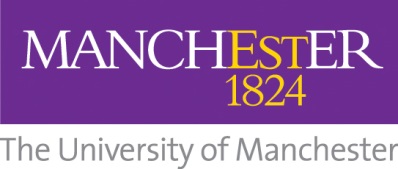 Faculty of HumanitiesEngaging with our communities funding call 2017-18The Vice-Dean for Social Responsibility invites applications for funding to support activities relating to our key priority of engaging with our communities. Application deadlines are given below, but please note that the call will close once the all the funding has been allocated and this may be prior to the deadlines given. All activities need to take place during academic year 2017-18.  This funding is intended to support existing activity which could be enhanced through the addition of public engagement activities. These could include be, but are not limited to:Public lectures or seminarsConferencesExhibitions and showcasesExternal facing publicationsAll areas of activity will be considered but those relating to the following areas are particularly encouraged:Interdisciplinary events or those with partners in other Faculties or external organisations Activities relating to the Humanities led research beacon of Global Inequalities Activities which improve the signposting and accessibility of key research projects impacting on local communities, for example through the Devo Manc Hub Activities which take our work out to the underrepresented communities in the ten boroughs of the Greater Manchester Combined Authority (GMCA) (i.e. actually involving the people of, and/or taking place in,  Bolton, Bury, Manchester, Oldham, Rochdale, Salford, Stockport, Tameside, Trafford or Wigan)SustainabilityCriteriaFunding of up to £1,500 can be applied for but colleagues are encouraged to request only what is required and have sought matched funding from other sources, e.g. School funds or external partners. Costs can include, but are not limited to, the following:Visitor / speaker fees and expensesVenue and room hireRefreshment costsEquipment hireFilming and editing costsPhotography For the purposes of this call the public engagement activities should be primarily aimed at non-academic individuals or groups, who are external to the University, i.e. the primary audience is not our own staff or students, or academic colleagues from other institutions, although these groups may well participate as well. All colleagues awarded funding are responsible for handling the logistical requirements of their activity. No operational support is provided as part of this call, however information and advice can be provided around event organisation, publicity, registration, organising filming or photography, etc. if required. All funding is for activities taking place during 2017-18 and all costs must be paid by 31 July 2018. Application processTo apply please complete the application form at the end of this document and submit by email to Claire Lloyd. The details should be kept brief (approximately 2 sides of A4 maximum).   Applications will be considered in the following timeframes: Applications will not be considered outside of these deadlines except in exceptional circumstances, but it is fine to submit the application at any time prior to the deadline. Please note that the call will close once the all the funding has been allocated and this may be before all the application deadlines have been reached. It is strongly recommended that you submit your application by the earliest deadline you can. The status of the call will be updated on the Engaging Our Communities Humnet pages and it is recommended you check these pages prior to completing an application. Once the call is closed the pages will be updated to reflect this.  Further information If you would like to discuss any ideas or have any queries please contact Claire Lloyd on claire.lloyd@manchester.ac.uk or 0161 275 5183. Application form - Engaging with our communities funding call 2017-18Please return your completed application form to Claire Lloyd (Claire.lloyd@manchester.ac.uk)Application deadlineDecision provided byWednesday, 15 November 2017Friday, 24 November 2017Friday, 15 December 2017Tuesday, 9 January 2018Wednesday, 31 January 2018Friday, 9 February 2018Wednesday, 28 March 2018Friday, 13 April 2018NameEmailSchoolPlease provide a brief overview of your proposed public engagement activity, including timelines:Please provide a brief overview of your proposed public engagement activity, including timelines:Please provide a brief overview of your proposed public engagement activity, including timelines:Please briefly outline how the project links to the University’s Social Responsibility priority of engaging with our communities:Please briefly outline how the project links to the University’s Social Responsibility priority of engaging with our communities:Please briefly outline how the project links to the University’s Social Responsibility priority of engaging with our communities:What outcomes do you expect? How will these be evaluated?What outcomes do you expect? How will these be evaluated?What outcomes do you expect? How will these be evaluated?Total budget requested for 2017-18Total budget requested for 2017-18£Please provide a full breakdown of costs:Please provide a full breakdown of costs:Please provide a full breakdown of costs: